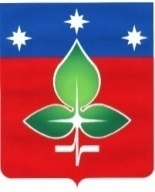 Ревизионная комиссия города ПущиноИНН 5039005761, КПП503901001, ОГРН 1165043053042ул. Строителей, д.18а , г. Пущино, Московская область, 142290Тел. (4967) 73-22-92; Fax: (4967) 73-55-08ЗАКЛЮЧЕНИЕ №5по результатам финансово-экономической экспертизы проекта постановления Администрации городского округа Пущино «О внесении изменений в муниципальную программу «Предпринимательство городского округа Пущино на 2020- 2024 годы»                                                                                                                               23 марта 2020 года	1. Основание для проведения экспертизы: Настоящее заключение составлено по итогам финансово-экономической экспертизы проекта постановления Администрации городского округа Пущино «О внесении изменений в муниципальную программу «Предпринимательство городского округа Пущино на 2020 - 2024 годы» на основании:            - пункта 2 статьи 157 «Бюджетные полномочия органов государственного (муниципального) финансового контроля» Бюджетного кодекса Российской Федерации;   - подпункта 7 пункта 2 статьи 9 «Основные полномочия контрольно-счетных органов» Федерального закона Российской Федерации от 07.02.2011 № 6-ФЗ «Об общих принципах организации и деятельности контрольно-счетных органов субъектов Российской Федерации и муниципальных образований»;- подпункта 3 пункта 4.9 статьи 4 Положения о Ревизионной комиссии города Пущино, утвержденного Решением Совета депутатов города от 19 февраля 2015 г. N 68/13 (с изменениями и дополнениями);            - пункта 4 раздела IV Порядка формирования и реализации муниципальных программ городского округа Пущино Московской области, утвержденного Постановлением Администрации городского округа Пущино от 08.11.2016 № 515-п (с изменениями и дополнениями).	2. Цель экспертизы: оценка планомерности и обоснованности изменений муниципальной программы «Предпринимательство городского округа Пущино на 2020 – 2024 годы» (далее - проект изменений Программы).	3. Предмет экспертизы: проект Программы, материалы и документы финансово-экономических обоснований указанного проекта. Правовую основу финансово-экономической экспертизы проекта Программы составляют следующие правовые акты: Бюджетный кодекс Российской Федерации, Федеральный закон от 06.10.2003 № 131-ФЗ «Об общих принципах организации местного самоуправления в Российской Федерации, постановление Администрации города  Пущино от 27.12.2016  №641-п «Об утверждении перечня муниципальных программ городского округа Пущино», Распоряжение  председателя Ревизионной комиссии города Пущино от № 4 от 17.02.2020 года № 09 «Об утверждении Стандарта внешнего муниципального финансового контроля «Проведение финансово-экономической экспертизы».С проектом изменений Программы представлены следующие документы:- проект постановления администрации городского округа Пущино «О внесении изменений в муниципальную программу «Предпринимательство городского округа Пущино на 2020 - 2024 годы»;- Приложение №1 к проекту постановления администрации городского округа Пущино Паспорт муниципальной программы «Предпринимательство» на 2020 - 2024 годы; -  Приложение №2 к проекту постановления администрации городского округа Пущино Паспорт подпрограммы I «Инвестиции»;-  Приложение №2 к проекту постановления администрации городского округа Пущино 10.2. Характеристика проблем, решаемых посредством мероприятий;          -  Приложение №2 к проекту постановления администрации городского округа Пущино 10.3. Концептуальные направления реформирования, модернизации преобразования отдельных сфер социально-экономического развития, реализуемых в рамках подпрограммы I;- Приложение №2 к постановлению администрации городского округа Перечень мероприятий подпрограммы I «Инвестиции»;- Приложение №3 к постановлению администрации городского округа Паспорт подпрограммы III «Развитие малого и среднего предпринимательства»; - Приложение №3 к проекту постановления администрации городского округа Пущино 12.2. Характеристика проблем, решаемых посредством мероприятий;           - Приложение №3 к проекту постановления администрации городского округа Пущино 12.3. Концептуальные направления реформирования, модернизации преобразования отдельных сфер социально-экономического развития, реализуемых в рамках Подпрограммы III;- к проекту постановления Администрации городского округа Пущино 12.4. Перечень мероприятий подпрограммы III «Развитие малого и среднего предпринимательства»;- пояснительная записка к проекту постановления Администрации городского округа.4. В результате экспертизы представленного проекта изменений Программы установлено следующее.	4.1. Внесение изменений в муниципальную программу соответствует п.1 раздела IV постановления Администрации города Пущино от 08.11.2016 № 515-п «Об утверждении Порядка разработки и реализации муниципальных программ городского округа Пущино Московской области» (с изменениями и дополнениями).4.2. Объем финансирования приведен в соответствие с Решением Совета депутатов городского округа Пущино №38/09 от 27.02.2020 года «О внесении изменений в решение Совета депутатов городского округа Пущино от 28.11.2019 № 28/06 «О бюджете городского округа Пущино на 2020 год и на плановый период 2021 и 2022 годов». Изменение объемов финансирования программы приведены в Таблице №1.Таблица №1	Общий объем финансирования муниципальной программы сократился на 0,6% или 122,70 тыс. рублей и составил 193795,29 тыс. рублей в связи со следующими изменениями программы:	- добавлено 177 тыс. рублей в Основное мероприятие 04 «Осуществление мероприятий по реализации стратегий социально-экономического развития наукоградов Российской Федерации» Подпрограммы 1 «Инвестиции»;	- сократилось финансирование на 300 тыс. рублей в связи с исключением из программы финансирования Мероприятия 1 «Реализация мероприятий по популяризации малого и среднего предпринимательства» Основного мероприятия I8 Федеральный проект «Популяризация предпринимательства» за период 2020-2022 гг.	4.3. В соответствии с Решением Совета депутатов городского округа Пущино №39/09 от 27 февраля 2020 года «О внесении изменений в положение о порядке предоставления в аренду имущества, находящегося в собственности г. Пущино Московской области»: Мероприятие 5 «Оказание имущественной поддержки субъектам малого и среднего предпринимательства, организациям, образующим инфраструктуру поддержки малого и среднего предпринимательства в отношении муниципального имущества, включенного в перечень муниципального имущества, свободного от прав третьих лиц (за исключением имущественных прав субъектов малого и среднего предпринимательства)» дополнено мероприятиями 5.1, 5.2, 5.3. Мероприятия не финансируются.	4.4. В проекте муниципальной программы «Предпринимательство городского округа Пущино на 2020 - 2024 годы» исправлены технические ошибки Постановления администрации городского округа Пущино №550-п от 25.12.2019 года «Об утверждении муниципальной программы «Предпринимательство» на 2020-2024 годы».	5. Выводы: изменения в муниципальную программу «Предпринимательство городского округа Пущино на 2020 - 2024 годы» вносятся в соответствии со ст.179 Бюджетного кодекса РФ. Объем финансирования муниципальной программы, соответствует объемам бюджетных ассигнований, предусмотренных Решением Совета депутатов городского округа Пущино №38/09 от 27.02.2020 года «О внесении изменений в решение Совета депутатов городского округа Пущино от 28.11.2019 № 28/06 «О бюджете городского округа Пущино на 2020 год и на плановый период 2021 и 2022 годов».	По итогам финансово-экономической экспертизы проекта Программы замечания отсутствуют.Председатель                                                                                                         Е.Е. ПрасоловаИсточники финансирования муниципальной программы, Расходы (тыс. рублей)Расходы (тыс. рублей)Расходы (тыс. рублей)Расходы (тыс. рублей)Расходы (тыс. рублей)Расходы (тыс. рублей)Расходы (тыс. рублей)в том числе по годам:Всего2020 год2021 год2022 год2023 год2024 годМП "Предпринимательство" всего, в том числе по годам:193917,99128873,8953189,7011854,400,000,00Средства бюджета Московской области174574,92123433,3846335,224806,320,000,00Средства федерального бюджета15976,304124,405734,806117,100,000,00Средства бюджета городского округа 3366,771316,111119,68930,980,000,00Внебюджетные средства0,000,000,000,000,000,00ПРОЕКТ МП "Предпринимательство" всего, в том числе по годам:193795,29128950,8953090,0011754,400,000,00Средства бюджета Московской области175885,68123433,3846335,206117,100,000,00Средства федерального бюджета14665,524124,405734,804806,320,000,00Средства бюджета городского округа 3244,091393,111020,00830,980,000,00Внебюджетные средства0,000,000,000,000,000,00